INTRODUCTIONPeopleAdmin Web Addresshttps://unk.peopleadmin.com/hr/ PeopleAdmin supports the following browsers:ChromeFirefox Internet Explorer version 9+Safari PeopleAdmin requires you to have Adobe Acrobat Reader.  This is a free download available at www.Adobe.com.Log-In Screen Username and Password are the same as EASI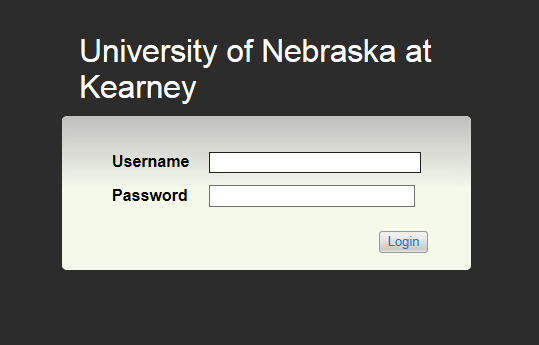 Username: First part of email address (i.e. smithaj)Password: EASI PasswordHome Screen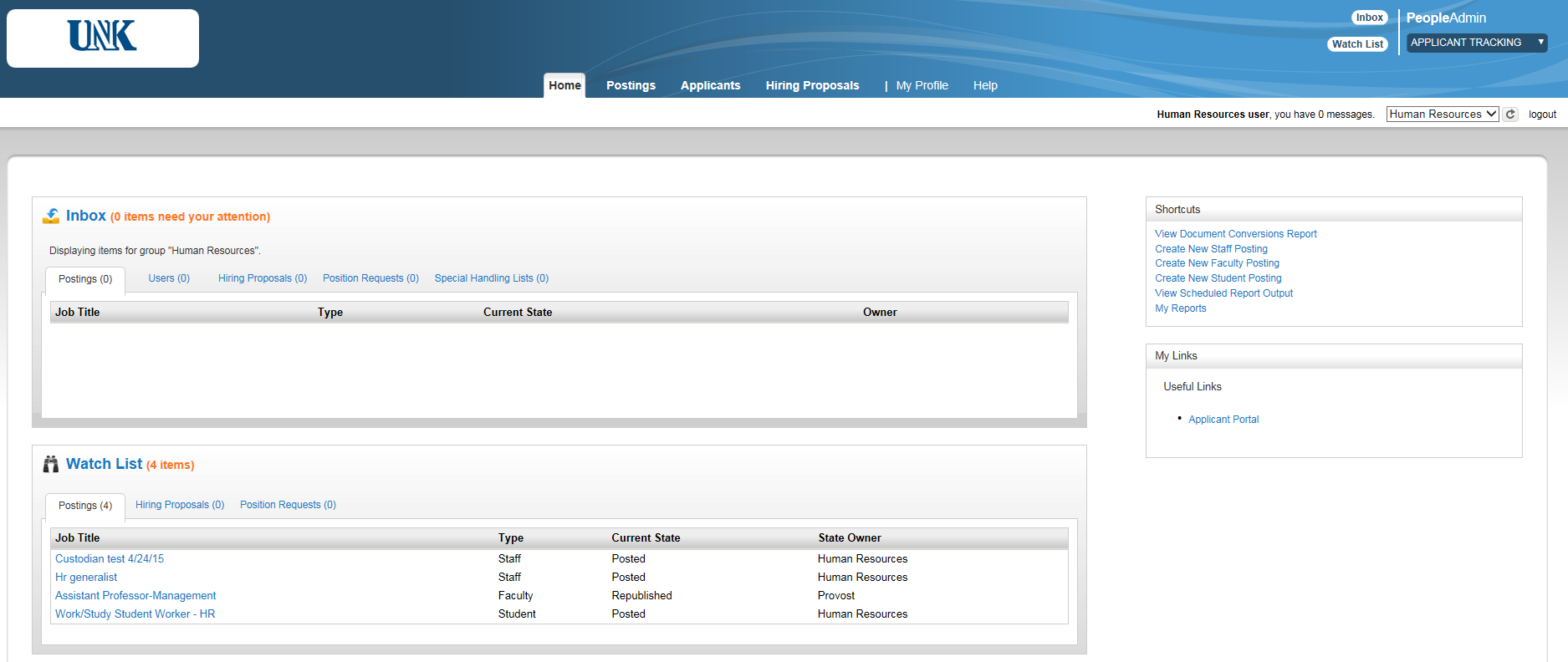 Note: If changing user roles, select desired role from drop down in the upper right-hand corner and click   to confirm change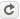 CREATE A POSTINGThere are three types of postings: Staff: Office/Service, Managerial/Professional, Administrative, Temporary, etcFaculty: Adjunt, Lecturer, Professor, etcStudent: Graduate Assistants, Student Worker, Work StudySelect Originator Role (or Search Chair if you have this group and are the search chair for the posting) 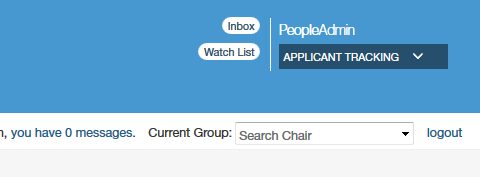 On Home Page under Shortcuts, click Create New (Staff, Faculty, Student) or Select appropriate position type from Postings Tab and click the orange button  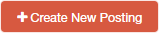 Create from Position Type – brand new blank posting (initially every posting will be created this way)Create from Posting – create from a previous similar posting Posting Settings PageThe following example is based on selecting Create from Position Type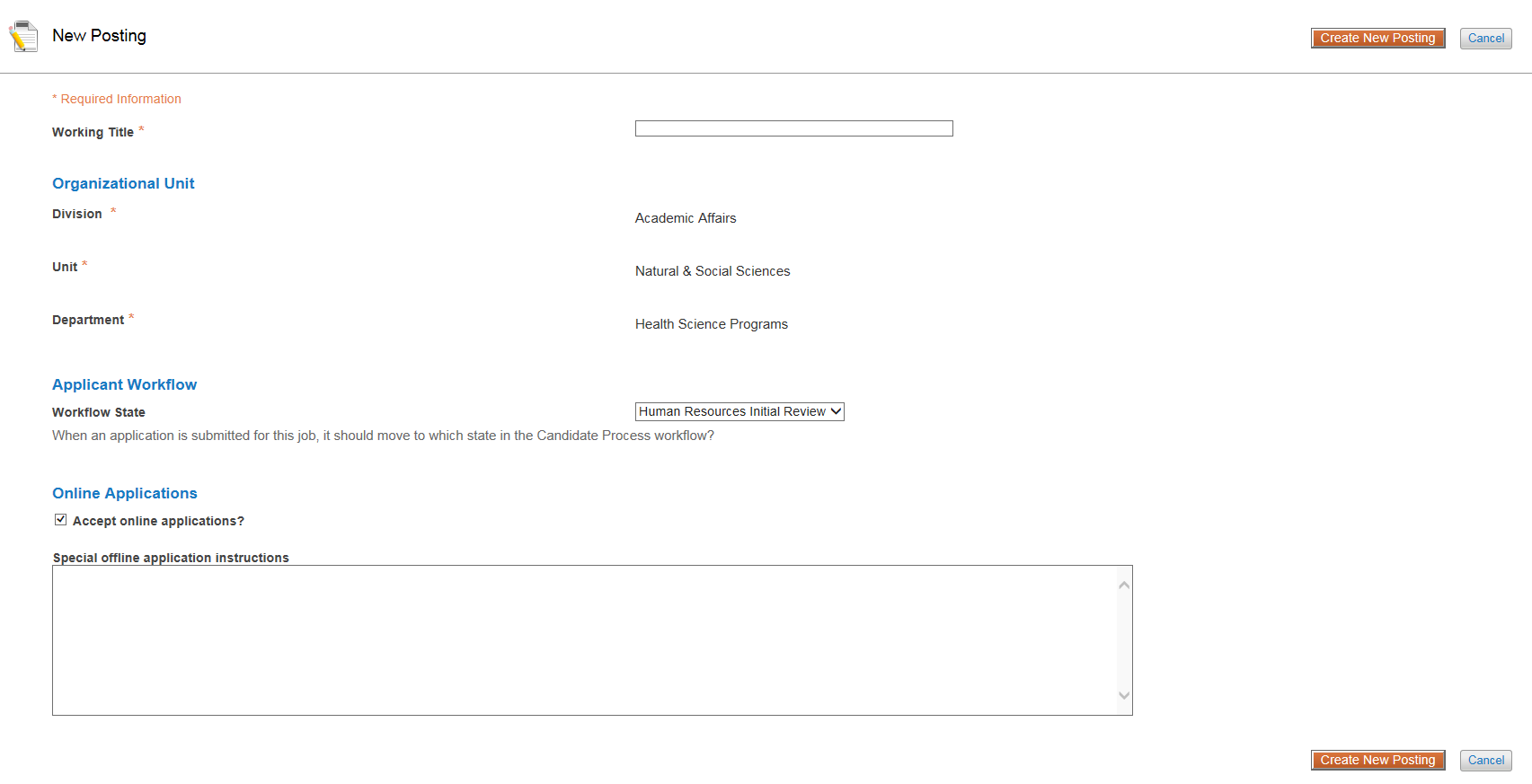 When you have completed all fields, click on the orange button 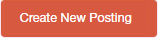 Position DetailsEnter posting information.  *All required fields are marked with an asterisk and are required to send to next approver*Proofread carefully and utilize Check Spelling feature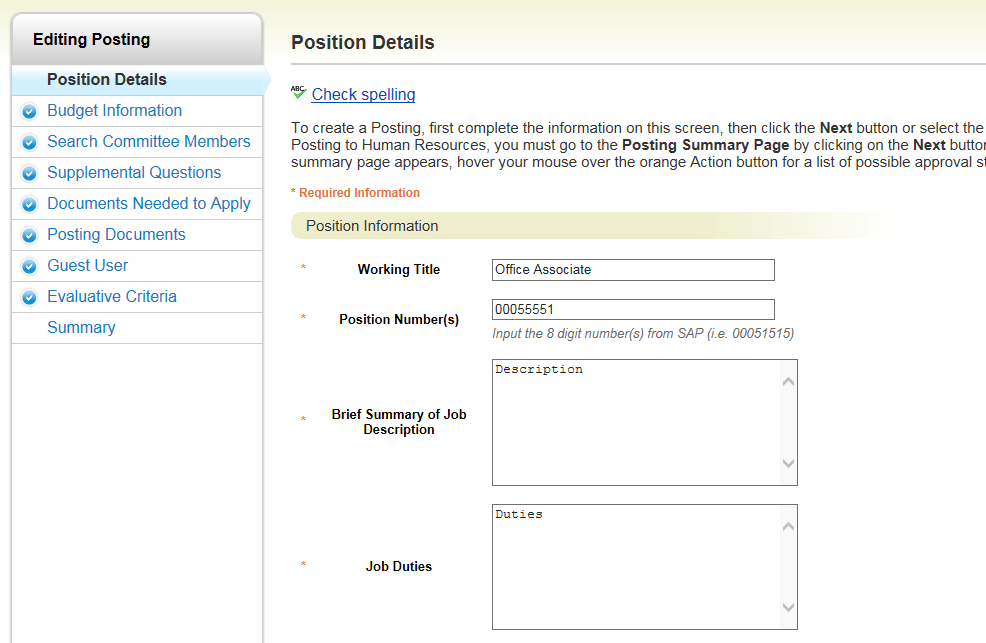 Make sure to click Save or Next to update any changes.  You will be able to save changes even if you do not have all of the required fields completed.  The system will automatically log you out after 60 minutes of no activity.Position InformationPosting Detail InformationPosition HolderClick if replacing a current or previous employee and complete fields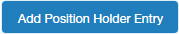 Click 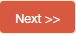 Make sure to click Save or Next to update any changes.  You will be able to save changes even if you do not have all of the required fields completed.  The system will automatically log you out after 60 minutes of no activity.Budget InformationClick Make sure to click Save or Next to update any changes.  You will be able to save changes even if you do not have all of the required fields completed.  The system will automatically log you out after 60 minutes of no activity.Search Committee MembersClick the blue button  A new box will pop up.  Type in the first name, last name, OR email of the user you wish to add as a search committee member, click Search.  If you wish to make them the Committee Chair, check the Committee Chair box.  Then click Add Member.  You may have multiple Committee Chairs.  You will need to enter the search chair in this section again.  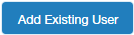 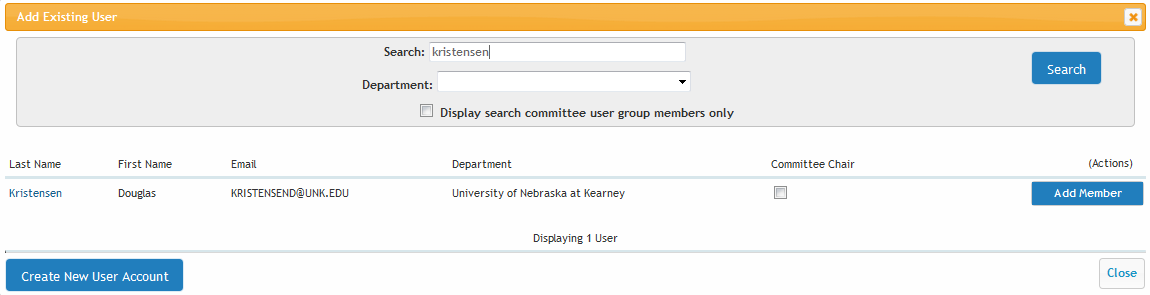 As the originator of the posting, you will not automatically be added as a search committee member.  You must add yourself, and if applicable, make yourself the committee chair.If you cannot find the user you wish to add, click the blue button  and complete the fields.  The request will be sent to Human Resources to add the user.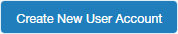 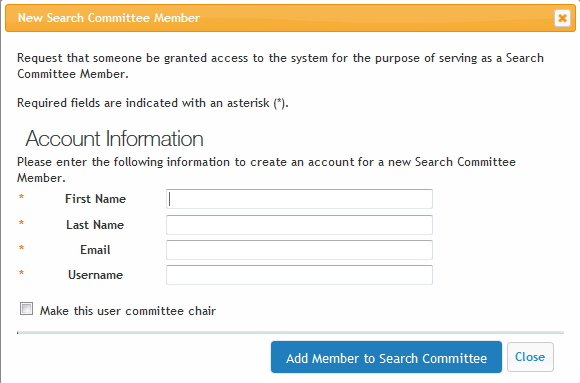 Click Make sure to click Save or Next to update any changes.  You will be able to save changes even if you do not have all of the required fields completed.  The system will automatically log you out after 60 minutes of no activity.Supplemental Questions (Optional)Supplemental Questions are individual questions that can be used to qualify/disqualify applicants, or help as search criteria to narrow a pool of applicants based on their response.  You may create those questions in this section.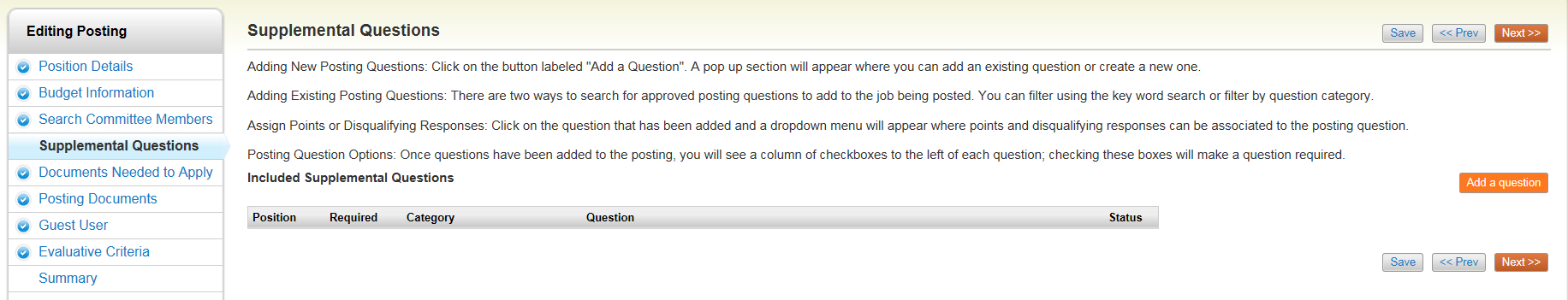 To add a Supplemental Question to this Posting, click , which returns the following page: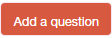 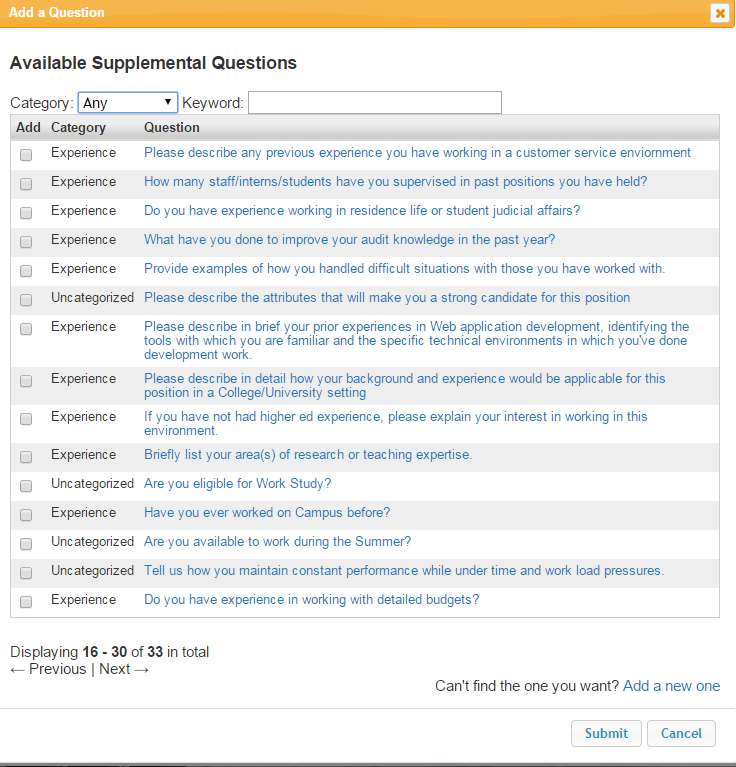 Search Existing QuestionsThe first step is to search existing questions.  You can enter a keyword to search the question text (or leave the field blank).  The system will return a list of all questions that have been approved by Human Resources.  Select one of the questions from the list if it is appropriate for this Posting.Add a New QuestionIf you do not find an applicable sample question from the list, click Add a new one.Step 1: Enter question name, category and question text.Enter the text of the question you wish to ask all candidates who will apply to this Posting. (Status will default to pending until question is approved by HR)Step 2: Select answer type: Open Ended: Applicants will be given a text box to type in their answerPredefined: Applicants will be given a list of answers to select fromIt is recommended to use predefined answersStep 3: If you chose Open Ended Answers, click submitStep 4: Predefined Answers questions require a multiple-choice answer.  Input all possible responses.Open Ended Question ExampleDescribe any work experience relevant to this position.  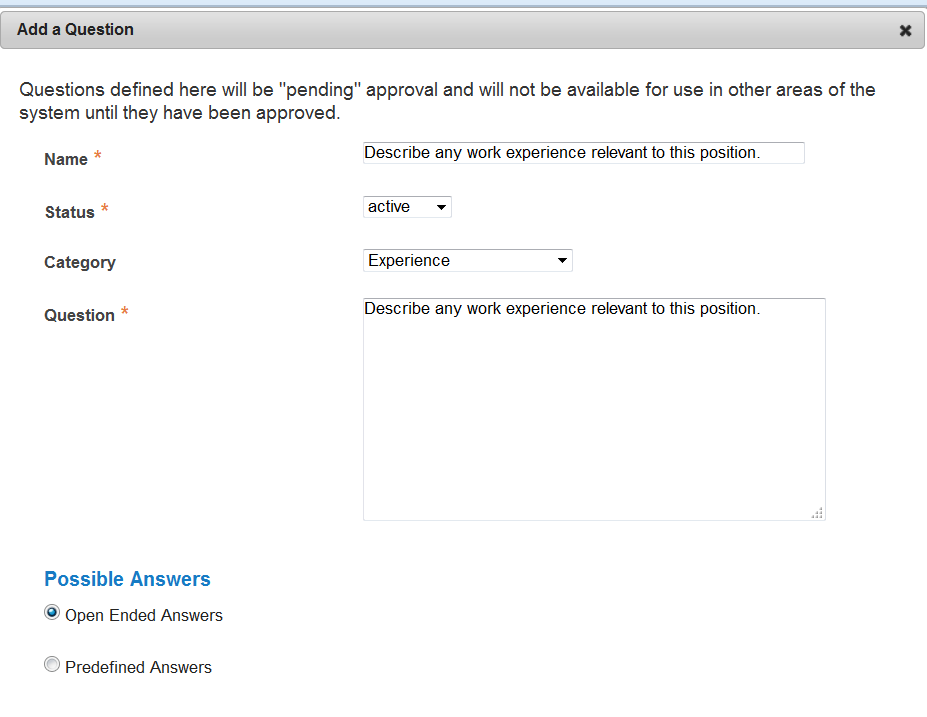 Predefined Question ExampleHow many years of office experience do you have? Possible Responses: 0, 1-2, 3-4, 5-6, 7+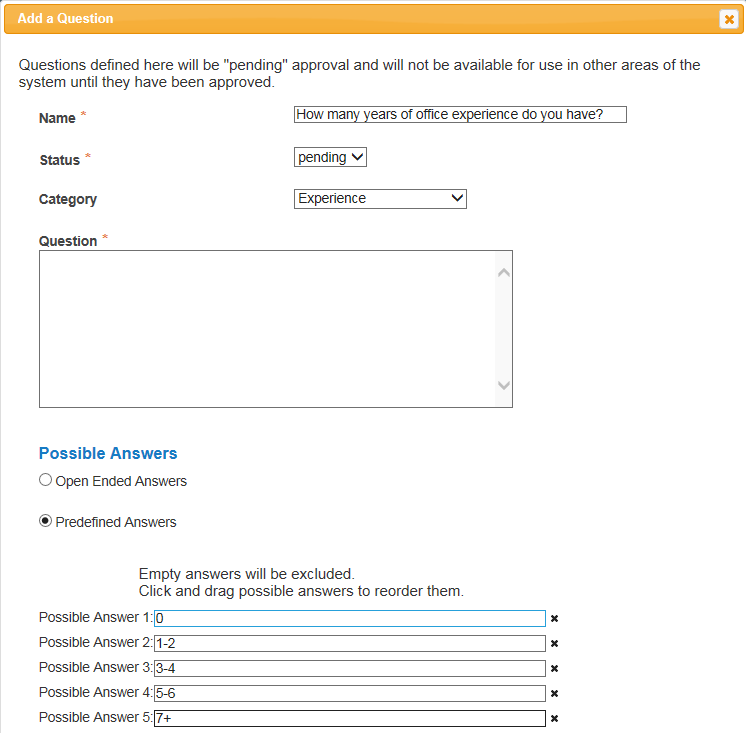 Step 5: Click on the Submit button at the bottom of the screen.  This attaches the question to the Posting.After you click Submit Question, you should see a screen similar to the following.  This screen summarizes the question(s) you have entered.  As you enter additional questions, they will be added to this summary screen.  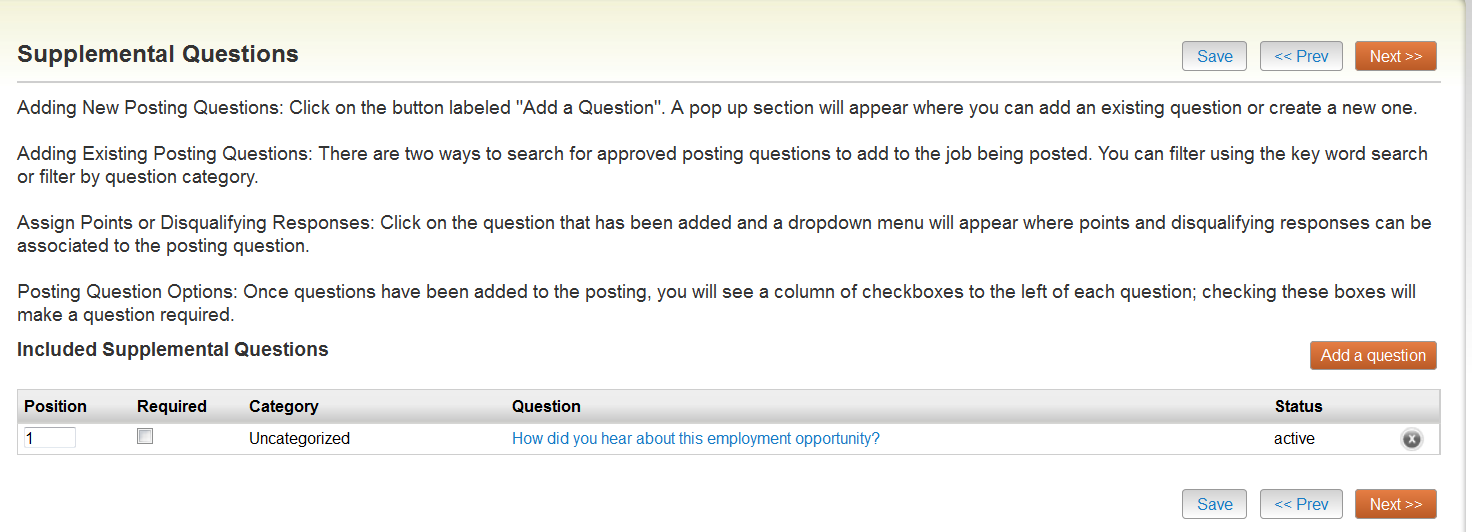 From this screen you may continue to add more questions by clicking the Add a Question button. You may also delete a question you have entered by clicking the x next to the relevant question.Required QuestionsYou also have the ability to require an applicant to provide an answer to the question you added.  The applicant will not be allowed to proceed without answering a question with the “Required” status. To require the question, check the required box.Disqualifying ResponsesIf you wish to make a response a disqualifying response click on the question link.  Check the box next to each response you wish to make a disqualifying answer .  If you mark a response as disqualfying, the applicant will receive an email immediately after completing the application informing them that they are not qualified for the position.  Disqualfying responses should align with Required Qualifications.  Use this feature carefully. Assigning Points ValueIf you wish to assign points to a particular response, click on the question link. This is often done to help find the most qualified candidates quickly and to help narrow a pool of applicants. You do NOT have to use this functionality to use supplemental questions.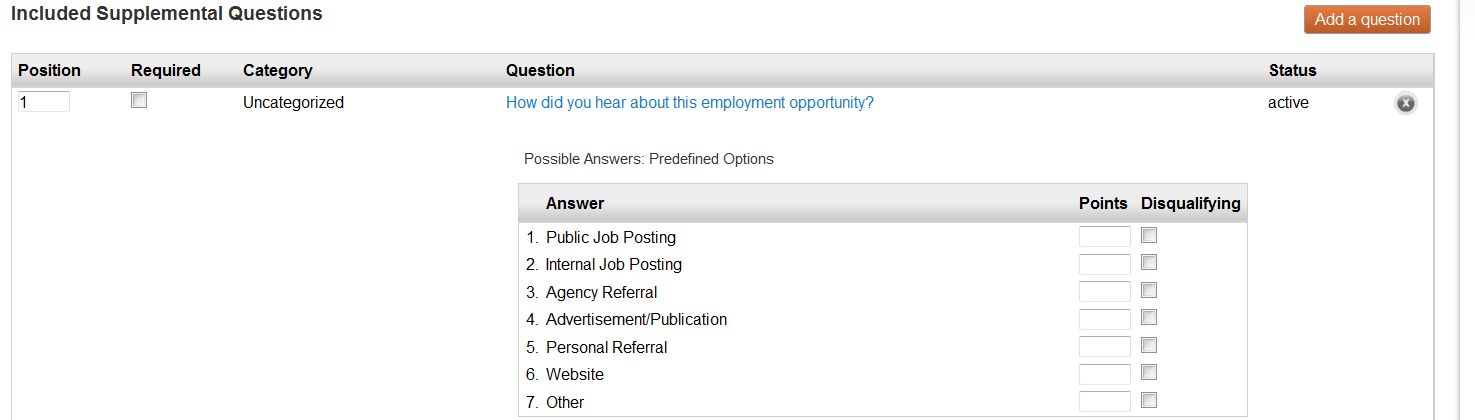 Click Make sure to click Save or Next to update any changes.  You will be able to save changes even if you do not have all of the required fields completed.  The system will automatically log you out after 60 minutes of no activity.Documents Needed to ApplyOn this screen, you will designate the documents that will be necessary for applicants to apply to this posting. You can make this determination on a posting by posting basis. If a document is optional, select the Optional radio button, if it is required, select the Required radio button.  Applicants will not be able to complete their application without uploading the required documents.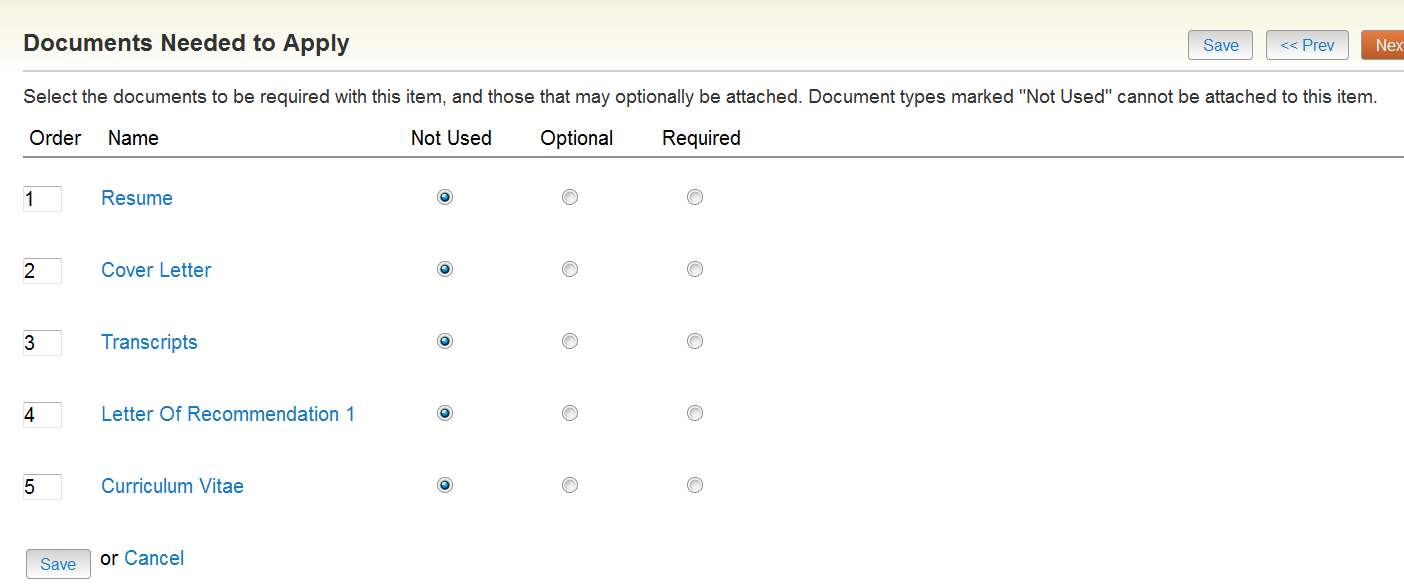 Click Make sure to click Save or Next to update any changes.  You will be able to save changes even if you do not have all of the required fields completed.  The system will automatically log you out after 60 minutes of no activity.Posting DocumentsOn this screen, you will add internal documents for approval. Please upload Word Documents only. To attach a document, click on the orange action next to the document name. From there you will be able to browse and attach the document to the posting. Required: Advertisement (If different than Position Announcement), Interview Questions, Reference Questions, Search Criteria 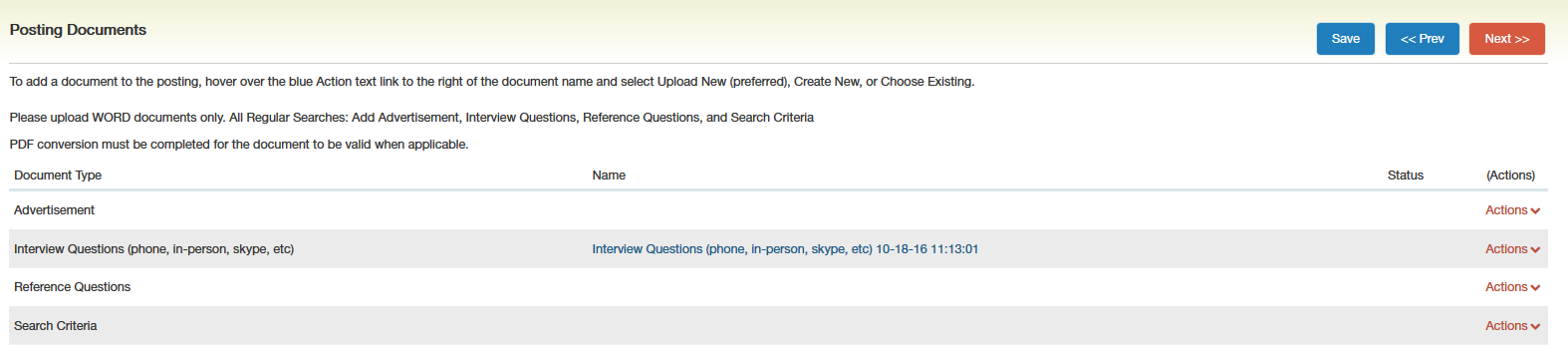 Click  Make sure to click Save or Next to update any changes.  You will be able to save changes even if you do not have all of the required fields completed.  The system will automatically log you out after 60 minutes of no activity.Guest UserGuest Users are only able to view the applicants and postings that they are assigned to, and are not permitted to take action on any of the applicants.  When the Posting is filled, the guest user name and password are automatically deactivated.  This feature can be used for individuals who are not normal users in the PeopleAdmin system, i.e. students, employees from another university, community member, etc.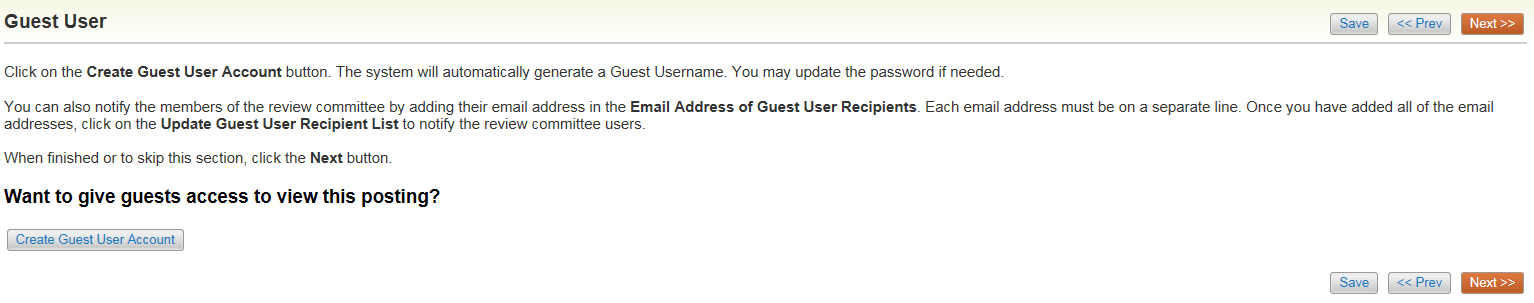 Click on the Create Guest User, the system will generate a Username and the password will also auto generate. If you want to change the password, update the password and then click on Update Password. Enter the email addresses of anyone you want to send the guest user credentials to and click Update Guest User Recipient List. 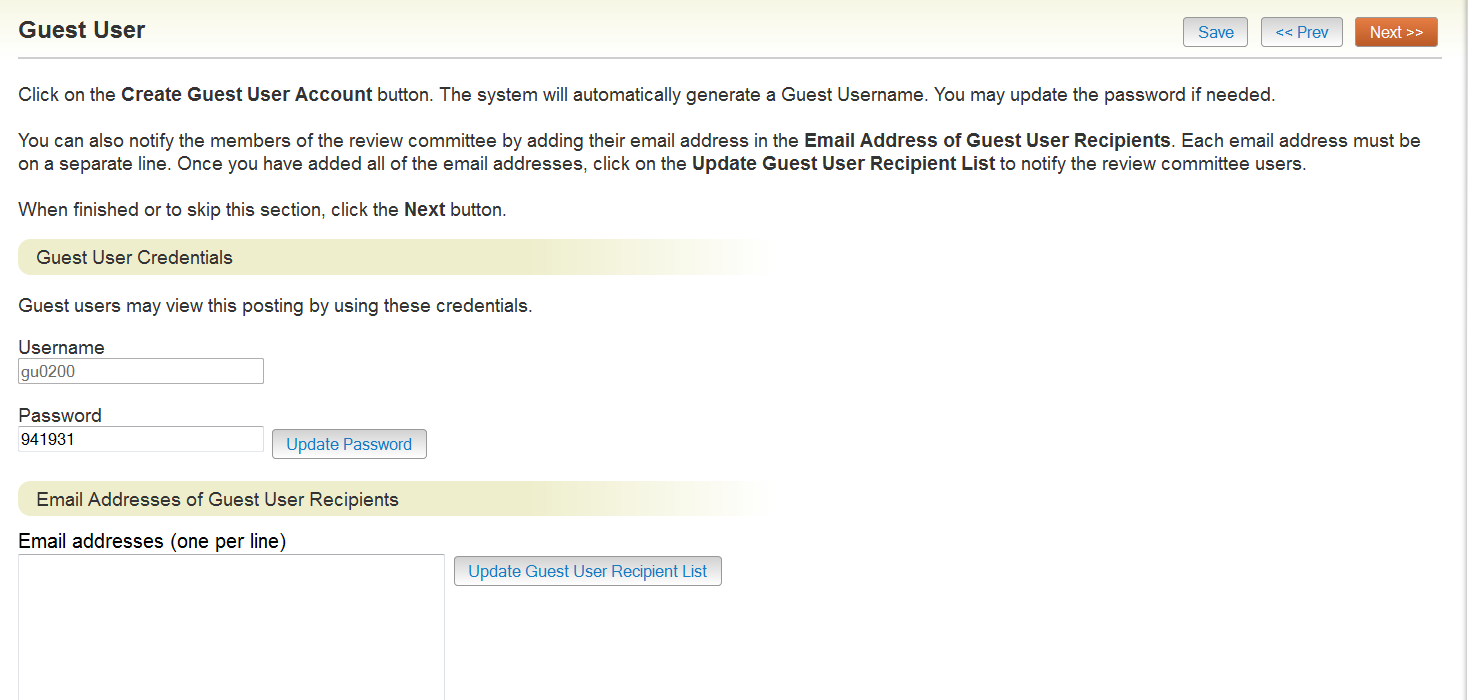 Click Make sure to click Save or Next to update any changes.  You will be able to save changes even if you do not have all of the required fields completed.  The system will automatically log you out after 60 minutes of no activity.Evaluative CriteriaThis section is not currently being used.  To skip this section, Click .SummaryThe system will then bring you to a summary page where you can review the posting and move to the next level approver.  If any of the required fields are missing, you will see an exclamation point.  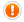 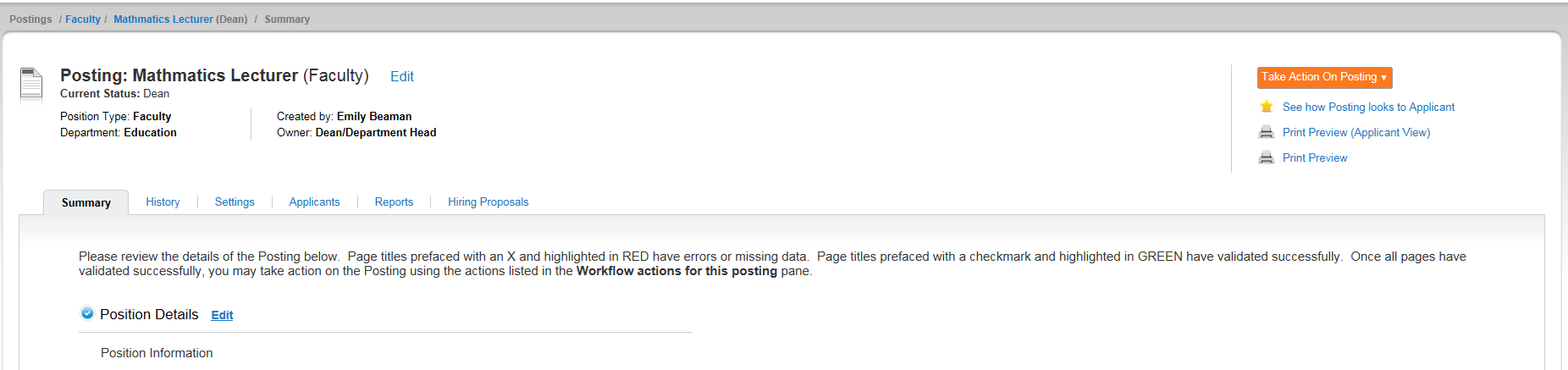 To move the posting to the next approver, hover over .  Click Approve to move to the next approver.  If there is more than one option, and you do not know which one to choose, please contact HR.  You can also select Keep Working on this Posting if you are not ready to approve the posting, or if you need to make changes.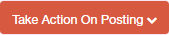 The system will generate an email to the next approver and this posting will appear in their inbox for their approval. The posting will continue through the approval process until Human Resources will post the position.1Inbox Items which require your attention2Watch List Items you would like to watch as they move through the approval process3Tabs Navigate between postings, applicants, etc.4Shortcuts Quick links to important areas (i.e. create a staff posting)5My Links  Links to useful external websites6Current GroupChange to correct user group (Search Chair, Originator, etc.)Working TitleThis is the job title the applicant will see.  Enter title and department; i.e. Professor, Biology; Custodian (Part-Time) Facilities.  Include any position specific information in parentheses ( i.e. 1 yr appt; part-time)Organizational Unit  Should default to Division, Unit, Department based on your credentials. If any of this information is incorrect or out of date, please contact HR.Applicant WorkflowDefaults to Human Resources Initial ReviewAccept Online ApplicationsKeep this checked to allow the job to be posted online to all applicants***Uncheck box  only if you are completing the search process through an outside firmSpecial Offline Application InstructionsList any instructions, i.e. link to outside firm’s employment websiteWorking TitleThis is the job title the applicant will see.  Enter title and department; i.e. Professor, Biology; Custodian (Part-Time) Facilities.  Include any position specific information in parentheses ( i.e. 1 yr appt; part-time)Positon Number(s)i.e. 00055555                                                                                                                                Replacing current or previous employee: see SAP screen 9001(Appointments)  New position: enter new position number, or if unknown enter all zerosJustification for Searching PositionEnter reason for filling position (usually replacing retiring or resigning employee)If this is an existing position (replacing staff), was it reclassified for this posting?Indicate whether the existing position was reclassified.  Select “no” if it was not OR if it was not an existing position.Will this position be searched?Yes: posting will go through normal search procedures No: Position Justification and Search Waiver must be submittedWas a search waiver submitted?Note: Search waiver must be submitted to HR for approvalsIf the position will not be searched, please indicate why:Indicate why search process in being waivedRank - Faculty OnlySelect appropriate rankTenure - Faculty OnlySelect Not Applicable, Non Tenure Track (Lecturer and Temporary), Tenure Track , or TenuredBrief Summary of Job Descriptioni.e. The Biology Department is seeking a Tenure Track Associate Professor for the Fall of 2015Job DutiesUse most updated job description.  If you do not have a current job description, please call 8522.  Required QualificationsList required qualificationsPreferred QualificationsList preferred qualificationsPhysical DemandsList physical requirements; i.e. must be able to lift 50 poundsScheduleHourly position: enter days and hours; i.e.  M-F, 8am-5pm, 40 hours                              Salaried: List normal working hours and other schedule informationDesired Start DateEnter planned date that employee will begin jobPosition End Date (if temporary)Enter planned end date for position if applicableSpecial Instructions to ApplicantList any specific instructions, especially if you require a minimum number of references; i.e. please send three letters of recommendation to Search Chair, 905 W 25th St, Kearney, NE 68849 or please include three professional referencesSpecial Conditions for Eligibility List special conditions; i.e. candidate selected must complete proficiency testPosting NumberPrepopulatesPosting DateToday's DateClose DateDate you want position removed from PeopleAdmin SiteOpen Until FilledYes: posting will remain on PeopleAdmin until marked as filled and closed  No: posting will have an end date Note: You cannot select both a close date and select Yes for Open Until FilledDate Application Review BeginsAllow sufficient time for approval process (especially for new positions) and also for applicants to apply.  Review dates will be adjusted according to approval and advertising deadlines.  You can also write immediately instead of typing a dateNumber of VacanciesList number of vacancies Search ChairEnter Search Chair name.  NOTE: The name you select here will typically be the next approver for the posting.  If you are the search chair, enter your name.  If the name you want does not appear, please contact HR.Job TermSelect appropriate termList TypeRegular or Regular and Promotional: jobs open to the public   Promotional Only: job openings open only to UNK employees (Internal Search) Departmental Promotional Only: job openings that are open only to employees of specific UNK department. Position TypeExisting Position: replacement of currently or previously held position New Position: Newly classifiedJob Title in SAPThe job title exactly as it appears in SAP on screen 001 – Organizational Assignment Screen.  Job Title Code8 digit number listed as “Class Code” at top of web page or SAP Screen 001 – Organizational Assignment (Job Key)… i.e. 49271701 is the Job Title Code for a Custodian.Employee SubgroupSelect appropriate subgroup: see SAP screen 9001 – Appointments (located directly under the incumbent name)Leave Plan CodeSelect appropriate code.   Faculty: usually Monthly Not Eligible Vacation/Sick Leave   Office/Service: Biweekly Office/Service Vacation/Sick Leave  Managerial Professional: Regular Managerial/Professional Salaried or Hourly (depending on the Employee Subgroup above)   Wage Type Code Select appropriate code Faculty: Usually 9 Month Paid over 12 Month - Salary  Managerial/Professional: Regular Pay Monthly or Hourly Rate Office/Service: Hourly Rate  Note:  If unsure see SAP Cost Dist. by Position 9027, use code in WgTp columnSalary Grade - Staff OnlySelect appropriate grade, see SAP Screen 008 Basic Pay in the PS Group box   Job CategorySelect appropriate categoryFair Labor Standards Act Status (FLSA)Salaried(monthly): Exempt                Hourly: Non Exempt                          Job Family - Staff OnlySelect category that most closely fits the job duties of the position being searchedCensus CodeUse Census Code from previous search or from classification email (i.e. 40-6014 for Office Associate)POA CategorySelect appropriate categoryAppointment LengthSelect appropriate appointment length (Note:  Faculty are usually “Academic Year 9/12”)Who supervises this position? (name)List direct supervisorWhat is the position number for the supervisor?List direct supervisor position numberWho approves leave for this position? (name)List leave approverWhat is the position number for the leave approver?List leave approver position numberAdvertising SourcesMost Faculty and Managerial/Professional: include higheredjobs.com All positions: Workforce Development (Job Service)Days to Run Advertisement in Kearney HubSelect any days you would like the advertisement to run.  The ad will be placed on the days listed after posting has been approved and before advertisement deadlines.  Online Exposure with Kearney HubSelect yes if you would like to pay an additional cost for 1 week of online exposure with Kearney Hub.Additional Advertising SourcesList any other sources you would like to use for this postingFor questions regarding the position, please contact:Input a contact name AND either email or phone numberFor questions regarding the online application process, please contact:PrepopulatesAAEEO StatementPrepopulatesPass MessagePrepopulatesFail MessagePrepopulatesQuick Link for Direct Access to PostingPrepopulatesPosition #Enter position number of position being searchedFirst NameFormer employee's first nameLast NameFormer employee's last nameVacancy DateFormer employee's last day  of workPosition FTEQuestions – call HR (8522)Benefits EligibleChoose according to selected FTE.  Less than .50 FTE positions, Student Worker, Work Study, Graduate Assistant: Select Not EligibleHourly Rate or Monthly Salaryi.e. $12.50 or $2166.67Annual Salaryi.e. $26000Cost Center 1Enter cost center this position will be paid from, see SAP - 9027 Cost Dist. By PositionPercent of Salary Paid by Cost Center 1Enter 100.00 if paid by one cost center, 50.00 if split equally by two cost centers, etc.Cost Center 2see previous instructionsPercent of Salary Paid by Cost Center 2see previous instructionsCost Center 3see previous instructionsPercent of Salary Paid by Cost Center 3see previous instructionsTravel Cost CenterEnter cost center that will be paying for the travel associated with search (usually same as cost centers paying position salary)Advertising Cost CenterEnter cost center that will be paying for the advertisements (usually same as cost centers paying position salary)Budget NotesLeave blank for Budget to completeLink to Benefits InformationPrepopulates based on Position FTE